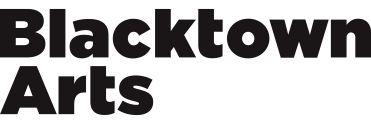 BLACKTOWN ARTS RESIDENCY PROGRAM - APPLICATION INFORMATION THE CURRENT APPLICATION ROUND OPENS MONDAY 4 FEBRUARY 2019 CLOSES FRIDAY 15 MARCH 2019
Blacktown Arts Residency Program supports artistic development and emerging arts practices in all art forms. The purpose of the Residency Program is to support artists to develop and produce new work. In supporting the development of our unique culture in Blacktown City, priority will be given to projects and programs demonstrating innovation in contemporary art, and those that contribute to artistic development, learning, stimulation and new artistic experiences. Intercultural and interdisciplinary collaborations and research are also encouraged. RESIDENCY CATEGORIES:There are five residency categories FOUR of which are financially supported :•	Aboriginal and Torres Strait Islander Arts Residency •	Pat Parker Memorial Residency•	Performing Arts Residency•	Without Borders Residency(See below for full descriptions)The following category DOES NOT have funding attached to it: •	Main Street Studio ResidencyMAIN STREET STUDIOS ARE AVAILABLE FROM APRIL 2019 TO DECEMBER 2019WHAT WE OFFER:•	Financial assistance up to $5,000 to develop new work (except for Main Street Studios)•	Work Space•	Networking and opportunities to connect with Blacktown Arts  •	Opportunities to connect with local communities and artists where applicable•	Features in Blacktown Arts social media and marketing•	Mentorship and feedback APPLICATIONS ARE OPEN TO: •	People 18 and above•	Artists from a range of disciplines including  performing arts, digital media, painting, drawing, photography, film making, writing and research •	Blacktown and Western Sydney artists from all career stages•	YOU CAN NOT APPLY IF YOU RECEIVED FUNDS FOR A RESIDENCY LAST YEAR.CRITERIA:•	Quality and originality of artist’s proposal•     Creativity of the proposal•	Contribution and relevance to the professional development of the artist •	Engagement with community (Pat Parker and Without Borders residencies) Relevance to BlacktownWHAT YOU NEED TO DO:•	Complete the application in full, and submit applications on line by Friday 15 March 2019•	Provide a copy of your most recent resume•	Provide relevant support materials•	Provide an itemised budget•	Acknowledge Blacktown Arts and Blacktown City Council in all promotional materials if successfulSubmit an acquittal report at the end of the residency if successful.WHAT TO INCLUDE IN YOUR RESPONSES:Outline the expected outcomes of your proposed residency, and how the residency will assist in the development of your practice. Outline the concept of work you plan to undertake during your residency. Include details of the art-form, medium and other information which clearly describes the intention for the work you wish to undertake during the residency. As the Residency Program also aims to contribute to an artist’s professional development, applicants should demonstrate that they have a well-developed plan that will make the most of the opportunity the residency provides. Describe other learning and networking opportunities that the residency can bring to your career development if applicableInclude a description about any innovative approaches to the production and presentation of the new body of work to be undertaken.  Describe any potential collaborations or research or development opportunities/outcomes with other organisations/individuals etc.Please ensure your project aligns with the Residency Program CRITERIA and the Blacktown City Cultural Plan vision and goalsIf applying for the Main Street Studios please describe how access to a studio would benefit your arts practice.BUDGETA budget is required for all funded residencies (Without Borders Residency, Pat Parker Memorial Residency, Aboriginal & Torres Strait Islander Residency and Performing Arts Residency). Please submit a budget using the template provided. The budget needs to be realistic, show specifically what grant funds will be spent on and other income sources if applicable (including in-kind support). 
Download the budget template. Applications will be assessed by Blacktown Arts staff, and an external arts industry professional.Successful applicants will be notified by the end of April 2019.Please note: We accept video proposals from applicants who may not be able to contextualise their ideas in writing.For more information: contact Monir Rowshan, Coordinator Cultural Planning and Community Engagement, on 9839 6558AN INFORMATION SESSION WILL BE HELD AT LEO KELLY BLACKTOWN ARTS CENTRE ON THURSDAY 7 FEBRUARY FROM 6.30-7.30 PM.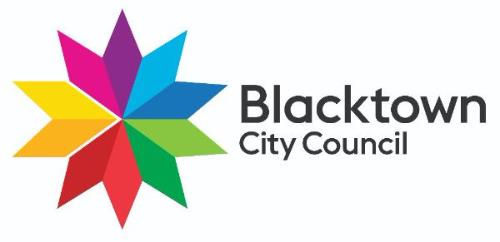 Blacktown Arts Residency Program is an initiative of Blacktown City Council.   RESIDENCY CATEGORIES:Aboriginal & Torres Strait Islander Arts Residency Blacktown City Council has a commitment to respect and celebrate Aboriginal and Torres Strait Islander identity, history and aspirations, through the artistic expressions of these communities. This residency is open to individuals or groups for creative development, and research within the context of developing new contemporary work. This residency encourages innovation in artistic practice, and research and development in any art form. In the past, we have supported important developments in music, script writing, and dance. We provide up to $5,000 to cover artist fees, mentoring fees or production costs as well as in-kind space and limited administrative support. We will provide a space that best suits the your needs. The length of residency will depend on the availability of the appropriate space (usually 1-2 weeks). To be eligible for this residency you must be of an Aboriginal or Torres Strait Islander background.Pat Parker Memorial Residency This residency honours Patricia Parker’s (OAM) distinguished pioneering contribution to the development of community arts in Blacktown and beyond, and her outstanding achievements in the fields of arts administration and cultural planning. A long-time resident of Blacktown and a former employee of Blacktown City Council, Pat Parker was the first local government-based community arts officer in Australia. Besides her work in the arts she fostered and promoted Blacktown’s history and heritage. She also advocated for women’s, gay and lesbian, Aboriginal peoples’ and workers’ rights. The Pat Parker Memorial Residency exemplifies her passion and interests in the arts and its important role in developing communities.The residency is open to artists from all forms of arts practice, who are specifically interested in working with communities in the Blacktown Local Government Area. Artists are required to partner with a community organisation or community group. Applications must demonstrate skills in and commitment to engaging with the communities of Blacktown It is suitable for artists with exciting ideas that are centred on innovative collaborations with communities in the spirit of Pat Parker’s interests and passions (above). Applications may be in a first stage or ‘research and development’ phase of a project. We provide up to $5,000 to cover artist fees, mentoring fees or production costs as well as in-kind space and some limited administrative support. Performing Arts ResidencyThis residency is open to individuals or groups for creative development, research and writing within the context of developing new contemporary performance. We will provide a space that best suits your needs. The length of residency will depend on the availability of the appropriate space (usually 1-2 weeks). We provide up to $5,000 to cover artist fees, mentoring fees or production costs as well as limited in-kind space and some limited administrative support. Without Borders Residency This residency supports projects in any art form at any stage in their creative development for people with disability. The residency is open to individuals or groups for creative development, research and writing within the context of developing new contemporary arts. We will provide a space that best suits your needs. The length of residency will depend on the availability of the appropriate space (usually 1-2 weeks). It is open to artist/s with disability and disability services, arts organisations or community groups which work in arts and disability. Project must involve arts development opportunities for participants. We provide up to $5,000 to cover artist fees, mentoring fees or production costs as well as limited in-kind space and some limited administrative support. MAIN STREET BLACKTOWN ARTISTS’ STUDIOS: Residencies at our 121 Main Street Blacktown artists’ studios are available for periods of between 3 and 9 months.•	The Main Street studios are situated in the centre of Blacktown’s business district within walking distance to the train and bus stations•	The studios are on the second floor of a Council building, currently shared with a legal company on the ground floor•	All studios have access to electricity, windows, a small common kitchenette area and bathroom facilities•	Access to studios is between 7 am and 10 pm•	Parking is available at nearby car parks•	The studios are non – residential and suit projects that will not disturb other tenants•	Residencies over 6 months should be for the realisation of a major body of work•	There is no funding allocated to the studio residencies •	A $200 refundable bond will apply•	A small rental fee may apply•	The studios will be inspected by Blacktown Arts Centre staff at the end of the residency and the bond will be returned upon satisfactory conditions•	Terms of use will be stated in the contractual agreement.